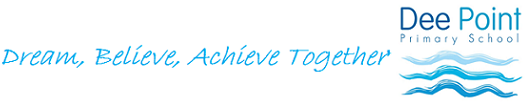 Privacy Notice:  How we use pupil informationWhy do we collect and use pupil information?Dee Point Primary collect and use pupil information under Article 6(1)(e) of the General Data Processing Regulations which permits processing for tasks carried out in the public interest and Article 9(2)(g) which permits processing which is necessary for reasons of substantial public interest. Under Section 537A of the Education Act 1996 we are also required to submit school census returns, including a set of named pupil records, and pupil information is collected and used for this purpose.  We use the pupil data:to support pupil learningto monitor and report on pupil progressto provide appropriate pastoral careto assess the quality of our servicesto comply with the law regarding data sharingThe categories of pupil information that we collect, hold and share include:Personal information (such as name, unique pupil number and address)Characteristics (such as ethnicity, language, nationality, country of birth and free school meal eligibility)Attendance information (such as sessions attended, number of absences and absence reasons)Assessment information (such as test results and teacher assessments); Medical information (such as information about medical conditions the school needs to take into account or allergy information and details of medical practitioners involved in the child’s care); Special educational needs information (such as reports of assessments carried out in school or by outside professionals and records of interventions provided in school);Exclusions/behavioural information;Child protection and safeguarding information. Collecting pupil informationWhilst the majority of pupil information you provide to us is mandatory, some of it is provided to us on a voluntary basis. In order to comply with the General Data Protection Regulation, we will inform you whether you are required to provide certain pupil information to us or if you have a choice in this. Storing pupil dataThe length of time for which we hold pupil data varies according to the type of data. The maximum period of data retention is 25 years from DOB of the pupil.Who do we share pupil information with?We routinely share pupil information with:schools that the pupil’s attend after leaving us;our local authority;the Department for Education (DFE); Health and other professionals working with specific pupils;Early Intervention; External agencies supporting the school;School governors.We also use a number of processors which have third party access, we have checked that these processors are GDPR compliant.Why we share pupil informationWe do not share information about our pupils with anyone without consent unless the law and our policies allow us to do so.We share pupils’ data with the Department for Education (DFE) on a statutory basis. This data sharing underpins school funding and educational attainment policy and monitoring. We share pupils’ data with the Department for Education (DFE) on a statutory basis. This data sharing underpins school funding and educational attainment policy and monitoring.We are required to share information about our pupils with our local authority (LA) and the Department for Education (DFE) under section 3 of The Education (Information About Individual Pupils) (England) Regulations 2013.We are required to pass information about our pupils to the Department for Education (DFE) under regulation 4 of The Education (Information About Individual Pupils) (England) Regulations 2013.Over-claiming hoursIn the case of over-claiming hours, we may need to share the names of the childcare settings that your child attends stating the amount of hours that are being claimed. This will only be shared with providers that your child is registered as attending.Data collection requirements:To find out more about the data collection requirements placed on us by the Department for Education (for example; via the school census) go to https://www.gov.uk/education/data-collection-and-censuses-for-schools.Data collection requirements:To find out more about the data collection requirements placed on us by the Department for Education (for example; via the school census) go to https://www.gov.uk/education/data-collection-and-censuses-for-schools.The National Pupil Database (NPD)The NPD is owned and managed by the Department for Education and contains information about pupils in schools in England. It provides invaluable evidence on educational performance to inform independent research, as well as studies commissioned by the Department. It is held in electronic format for statistical purposes. This information is securely collected from a range of sources including schools, local authorities and awarding bodies. We are required by law, to provide information about our pupils to the DFE as part of statutory data collections such as the school census and early years’ census. Some of this information is then stored in the NPD. The law that allows this is the Education (Information About Individual Pupils) (England) Regulations 2013.To find out more about the pupil information we share with the department, for the purpose of data collections, go to https://www.gov.uk/education/data-collection-and-censuses-for-schools.To find out more about the NPD, go to https://www.gov.uk/government/publications/national-pupil-database-user-guide-and-supporting-information.The department may share information about our pupils from the NPD with third parties who promote the education or well-being of children in England by:conducting research or analysisproducing statisticsproviding information, advice or guidanceThe Department has robust processes in place to ensure the confidentiality of our data is maintained and there are stringent controls in place regarding access and use of the data. Decisions on whether DFE releases data to third parties are subject to a strict approval process and based on a detailed assessment of:who is requesting the datathe purpose for which it is requiredthe level and sensitivity of data requested: and the arrangements in place to store and handle the data To be granted access to pupil information, organisations must comply with strict terms and conditions covering the confidentiality and handling of the data, security arrangements and retention and use of the data.For more information about the department’s data sharing process, please visit: https://www.gov.uk/data-protection-how-we-collect-and-share-research-data For information about which organisations the department has provided pupil information, (and for which project), please visit the following website: https://www.gov.uk/government/publications/national-pupil-database-requests-receivedTo contact DFE: https://www.gov.uk/contact-dfeRequesting access to your personal dataUnder data protection legislation, parents and pupils have the right to request access to information about them that we hold. To make a request for your personal information, or be given access to your child’s educational record, contactPhilip CrillyGDPR@imperosoftware.comOak House, Mere Way, Ruddington Fields Business Park, Ruddington, Nottingham NG11 6JSYou also have the right to:object to processing of personal data that is likely to cause, or is causing, damage or distressprevent processing for the purpose of direct marketingobject to decisions being taken by automated meansin certain circumstances, have inaccurate personal data rectified, blocked, erased or destroyed; andclaim compensation for damages caused by a breach of the Data Protection regulations If you have a concern about the way we are collecting or using your personal data, you should raise your concern with us in the first instance or directly to the Information Commissioner’s Office at https://ico.org.uk/concerns/Contact:If you would like to discuss anything in this privacy notice, please contact the Data Protection Officer,Philip CrillyGDPR@imperosoftware.comOak House, Mere Way, Ruddington Fields Business Park, Ruddington, Nottingham NG11 6JS